Pułtusk, dn. 11.09.2018r.L.Dz. 425/2018JRP.     85/2018Do: Uczestnicy postępowania o udzielenie zamówienia publicznego dotyczy: postępowania o udzielenie zamówienia publicznego prowadzonego w trybie przetargu nieograniczonego na „Przebudowę i rozbudowę istniejącego węzła osadowego poprzez zabudowę urządzenia odwadniającego (wirówki dekantacyjnej) wraz z niezbędnymi robotami budowlanymi na oczyszczalni ścieków w Pułtusku”.Wyjaśnienie Nr 1 związane z treścią SIWZ	Działając na podstawie art. 38 ust. 1 i 2 ustawy z dnia 29 stycznia 2004r. Prawo zamówień publicznych (Dz.U. z 2017r. poz. 1579, ze zm.) w związku z zapytaniem Wykonawcy do treści Specyfikacji Istotnych Warunków Zamówienia, wyjaśniamy:Pytanie 1: W tab. nr 2 Założenia do obliczeń - parametry gwarantowane przez Oferenta dawka polimeru oraz jego cena podawana jest odpowiednio w jednostkach kg / t s.m. oraz PLN / kg. Proszę o informację, czy w przypadku zastosowania polimeru w postaci emulsji nie należy przeliczyć dawki oraz ceny uwzględniając zawartość.Odpowiedź: Przy wypełnianiu tabeli nr 2, założenia do obliczeń – parametry gwarantowane przez Oferenta, w polach „Dawka polimeru na tonę suchej masy osadu”  należy podać ilość polimeru w przeliczeniu na 100% substancji aktywnej. W polu  „Cena polimeru” również podajemy cenę za jeden kilogram polimeru 100% substancji aktywnej.Pytanie 2: W tab. nr 4 Obliczenia kosztów eksploatacyjnych, wiersz 4 Zmniejszenie kosztu zagospodarowania osadu wynikające z lepszego odwodnienia, zauważono błąd w zastosowanym wzorze. Wg. nas aktualnie otrzymywaną wartość należy przemnożyć przez 100.Odpowiedź: W tabeli nr 4 Obliczenia kosztów eksploatacyjnych, wiersz 4 „zmniejszenie kosztu zagospodarowania osadu wynikające z lepszego odwodnienia”  wystąpił błąd. Otrzymaną wartość należy pomnożyć przez 100.	Poprawiona tabela do pobrania na stronie www.pwikpultusk.bip.org.plZ poważaniemPREZES ZARZĄDU/-/ Jacek Elak (WICEDYREKTOR)/-/ Wanda KozińskaWyjaśnienie otrzymują Wykonawcy, którzy pobrali SIWZ oraz zamieszcza się je na stronie internetowej Zamawiającego www.pwikpultusk.bip.org.pl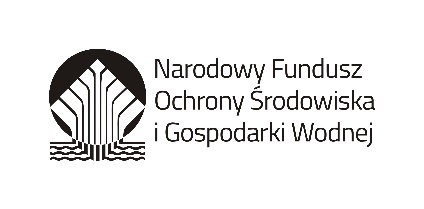 